RFQ Title:  South Surrey Indigenous Carving Centre – Construction ServicesRFQ No:  1220-040-2021-061CONTRACTOR:Legal Name of Contractor: 		Contact Person and Title:		Business Address:		Business Telephone:		Business Fax:			Business E-Mail Address:		TO:CITY OF SURREY:City Representative: 	Sunny Kaila, Manager, Procurement ServicesEmail for PDF Files:	purchasing@surrey.ca1.	If this Quotation is accepted by the City, a contract will be created as described in:(a)	the Contract;(b)	the RFQ; and(c)	other terms, if any, that are agreed to by the parties in writing.2.	Capitalized terms used and not defined in this Quotation will have the meanings given to them in the Contract and RFQ.  Except as specifically modified by this Quotation, all terms, conditions, representations, warranties and covenants as set out in the Contract and RFQ will remain in full force and effect.3.	I/We have reviewed the sample Contract (Schedule B).  If requested by the City, I/we would be prepared to enter into the sample Contract, amended by the following departures (list, if any):Section			Requested Departure(s) / Alternative(s)4.	The City requires that the successful Contractor have the following in place before providing the Work:Workers’ Compensation Board coverage in good standing and further, if an “Owner Operator” is involved, personal operator protection (P.O.P.) will be provided,Workers' Compensation Registration Number ___________________________;Prime Contractor qualified coordinator is Name:  _______________ and Contact Number:  _________________________;Insurance coverage for the amounts required in the proposed Contract as a minimum, naming the City as additional insured and generally in compliance with the City’s sample insurance certificate form available on the City’s Website at www.surrey.ca. search Standard Certificate of Insurance;(d)	City of Surrey or Intermunicipal Business License:  Number ________________;(e)	If the Contractor’s goods and services are subject to GST, the Contractor’s GST Number is _____________________________________; and(f)	If the Contractor is a company, the company name indicated above is registered with the Registrar of Companies in the Province of British Columbia, Canada, Incorporation Number ___________________________________.As of the date of this Quotation, we advise that we have the ability to meet all of the above requirements except as follows (list, if any):Section			Requested Departure(s) / Alternative(s)5.	The Contractor acknowledges that the departures it has requested in Sections 3 and 4 of this Quotation will not form part of the Contract unless and until the City agrees to them in writing by initialing or otherwise specifically consenting in writing to be bound by any of them.Changes and Additions to Specifications and Scope:6.	In addition to the warranties provided in the Contract, this Quotation includes the 7.	I/We have reviewed the RFQ, Schedule A – Scope of Work and Contract Drawings.  If requested by the City, I/we would be prepared to meet those requirements, amended by the following departures and additions (list, if any):Requested Departure(s) / Alternative(s) / Addition(s)SCHEDULE PRICES8.	The Contractor offers to perform the entire scope of Work supply to the City of Surrey the Goods and Services for the prices plus applicable taxes as follows.  Delivery of all materials and equipment shall be included in the prices freight prepaid FOB Destination (to the Place of the Work):Table 1 – Quotation PriceTable 2 – Schedule of PricesContractor should provide a breakdown of its quoted price as described below.  I/We the above named Contactor, provide the breakdown of items of Work included in our Total Quotation Price, as requested below.  These prices do not include GST.List of Optional Prices:9.	The following is a list of Optional Price(s) which may be considered to the Work and forms part of this RFQ, upon the acceptance of any or all of the Optional Price(s).  The Optional Prices are an addition or a deduction to the Total Quotation Price and do not include GST.  DO NOT state a revised Total Quotation Price.	Description of Optional Prices		Addition		Deduction	OP-1. 						$ [		]	$ [		]	OP-2.						$ [		]	$ [		]List of Separate Prices:10.	The following is a list of Separate Price(s) to the Work and forms part of this RFQ, upon the acceptance of any or all of the Separate Price(s).  The Separate Prices are an addition or a deduction to the Total Quotation Price and do not include GST.  DO NOT state a revised Total Quotation Price.	Description of Separate Price Items		Addition		Deduction	SP-1. Performance Bond at 50% of total contract value:		CCDC 221 (latest Preferred)			$[		]		$[		]	SP-2. Labour and Material Payment Bond at 50% of total contract value:			CCDC	222 (latest Preferred)			$[		]		$[		]	SP-3. Replace Cedar roof shingles in existing boat building. New roof in boat building to match specs in new pavilion’s proposed roof	$[		]	$[		]Force Account Labour and Equipment Rates:  11.		Contractors shall utilize qualified skilled trades personnel on this Work.  The Contractor should provide force account labour rates in the table below for all labour categories that could be involved in the Work.  The labour rates will remain firm for the term of the Contract and will be used by the City for the purpose of evaluating and valuing changes in the Work in the case of lump sum, or in case of force account valuation.	Labour rates provided below are all-inclusive; all wages, taxes and assessments and benefits payable in accordance with applicable laws, mobilization and demobilization, supervision, administration, small tool allowance including small tool rental, Overhead and profit.  Table 3 – Hourly Labour Rates:	Table 4 – Hourly Equipment Rate Schedule:Rates for equipment that could be used in performing the Work are stated below and will remain firm for the term of the Contract.  The City will use these rates for evaluating and valuing changes in the Work in the case of lump sum, or in case of force account valuation.  The rates below are all inclusive and include without limitation, operator, fuel, fuel surcharges, lubrication, service and maintenance, depreciation, mobilization and demobilization, Overhead and profit.	It is acknowledged by the Contractor that if any portion of an hour is spent in performing the Work on a force account basis, a pro-rated portion of the force account rate shall only be charged.Table 5 – Mark-up on Materials:Preliminary Construction Schedule:12.	Contractors should provide a preliminary construction schedule, with major item descriptions and time:(a)	Commence the Work on or before:  ______________________; and(b)	to achieve Substantial Performance of the Work on or before:  _____ (WORK DURATION).Contractor should provide a Microsoft Project (or similar) schedule outlining the Critical Path and should include all major phases of the Work and indicate start and substantial completion dates for each.Proposed Disposal Site:  ________________________________________________[Note:  The substantial completion date will be an important consideration in the evaluation.  Additional costs to meet schedule are the responsibility of the Contractor.]Experience and References:13.	Contractors should provide information on their relevant experience and qualifications for the performance of the Work similar to those required by the Contract (use the spaces provided and/or attach additional pages, if necessary):(a)	Contractor’s Experience:(b)	Sub-Contractor’s Experience	Name of Subcontractor:	_____________________________________________Key Personnel Name:	________________________________		Appointment:	Project ManagerExperience:Dates:  		__________________________________________________________Project Name:  	_________________________________________________________Responsibility:  	__________________________________________________________			_________________________________________________________			_________________________________________________________References:		_________________________________________________________Name:	________________________________		Appointment:	Site SuperintendentExperience:Dates:  		__________________________________________________________Project Name:  	_________________________________________________________Responsibility:  	__________________________________________________________			_________________________________________________________			_________________________________________________________References:		_________________________________________________________Name:	________________________________		Appointment:	Safety SupervisorExperience:Dates:  		__________________________________________________________Project Name:  	_________________________________________________________Responsibility:  	__________________________________________________________			_________________________________________________________			_________________________________________________________References:		_________________________________________________________(c)	Subcontractor’s Senior Supervisory Staff Experience:Name of Subcontractor:  ________________________________Name:	__________________________		Appointment:	  Project SuperintendentExperience:Dates:			_____________________________________________________Project Name:		_____________________________________________________Responsibility:		_____________________________________________________References:		_____________________________________________________Name of Subcontractor:  ________________________________Name:	__________________________		Appointment:	  Project SuperintendentExperience:Dates:			_____________________________________________________Project Name:		_____________________________________________________Responsibility:		_____________________________________________________References:		_____________________________________________________Name of Subcontractor:  ________________________________		Name:	__________________________		Appointment:	  Project SuperintendentExperience:Dates:			_____________________________________________________Project Name:		_____________________________________________________Responsibility:		_____________________________________________________References:		_____________________________________________________Subcontractors and Suppliers:14.	The Contractor proposes to use the following Subcontractors and Suppliers for the divisions or section of Work / supply listed below.  [Note: It is not necessary for the Contractor to list all Subcontractors and Suppliers that the Contractor proposes to use – only those for the divisions or sections of Work / supply may be listed below] (use the spaces provided and/or attach additional pages, if necessary):The City reserves the right of approval for each of the subcontractors and material suppliers.  The Contractor will be given the opportunity to substitute an acceptable subcontractor and material supplier, if necessary.Health and Safety Program15.	Does your firm have a written safety program in place that meets the requirements of the Workers’ Compensation Board?   Yes    No.If no is checked, describe how safety training is accomplished.16.	Due to the current COVID-19 situation, the Contractor should provide response 	to the following:(i)	Risk Mitigation Plan:  information that adheres to the current guidelines on HealthLinkBC and WorkSafeBC, that addresses at minimum, the following:(a)	preventative measures (e.g. social and physical distancing and supplies); and(b)	policies for employees related to sickness (e.g. the steps you are taking to protect the health and safety of your staff, your plan for employees who may have, or think they may have, been exposed to the virus, have tested positive or are exhibiting symptoms). (ii)	Business Continuity Plan:  for execution of Services provide information on how the Proponent is planning to minimize known and reasonably foreseeable impacts of COVID-19 on your workplace.  This plan should address, at minimum:(a)	Training for staff and back-up resources; (b)	Staff absences (e.g. planning for significant staff absences);(c)	Potential material supply; and(d)	Any other current or reasonably foreseeable COVID-19 impacts to the delivery of the Services.17.	I/We the undersigned duly authorized representatives of the Contractor, having received and carefully reviewed the RFQ and the Contract, submit this Quotation in response to the RFQ.This Quotation is executed by the Contractor this _______ day of _______________, 2021.CONTRACTORI/We have the authority to bind the Contractor.ATTACHMENTSTitle:  South Surrey Indigenous Carving CentreReference No.:  1220-040-2021-061Attachment #1 - City of Surrey, Project Completion Deliverables WorksheetAttachment #2 - Geotechnical Investigation Report, - Proposed Indigenous Carving Centre, GeoPacific Consultants Ltd., dated May 25, 2021.Attachment #3 - City of Surrey, Enhanced Screening for Contractors Form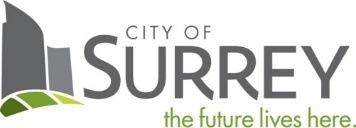 SCHEDULE C – FORM OF QUOTATIONF.O.B.DestinationPayment Terms:A cash discount of ____% will be allowed if invoices are paid within ___ days, or the ___ day of the month following, or net 30 days, on a best effort basis.Payment Terms:A cash discount of ____% will be allowed if invoices are paid within ___ days, or the ___ day of the month following, or net 30 days, on a best effort basis.Ship Via:Item #Item NameItem NamePrice1.The Contractor will provide all labour, materials, equipment and plant and all other relevant services necessary for the performance of the Work as stated in the specifications and Contract Drawings, at South Surrey Indigenous Carving Centre, located at 13723 Crescent Road, Surrey, B.C., V4P 1J4.The detailed scope of Work is as described on the and Supplementary Specifications (Project) (Schedule B- Appendix 2) and Contract Drawings (Schedule B – Appendix 3)[Note:  All Overhead costs, general conditions and profit are to be included in the above amount(s).]The Contractor will provide all labour, materials, equipment and plant and all other relevant services necessary for the performance of the Work as stated in the specifications and Contract Drawings, at South Surrey Indigenous Carving Centre, located at 13723 Crescent Road, Surrey, B.C., V4P 1J4.The detailed scope of Work is as described on the and Supplementary Specifications (Project) (Schedule B- Appendix 2) and Contract Drawings (Schedule B – Appendix 3)[Note:  All Overhead costs, general conditions and profit are to be included in the above amount(s).]$______________$$$CURRENCY:  CanadianCURRENCY:  CanadianSubtotal:$CURRENCY:  CanadianCURRENCY:  CanadianGST (5%):$CURRENCY:  CanadianCURRENCY:  CanadianTOTAL QUOTATION PRICE:$DescriptionItemized Price, GST excluded.Insurance$Division 01 – General Requirements$Division 02 – Existing Conditions	$Division 03 – Concrete$Division 05 – Metals$Division 06 – Wood, Plastics & Composites$Division 07 – Thermal & Moisture Protection$Division 08 – Openings$Division 09 – Finishes$Division 10 – Specialties$Division 12 – Furnishings$Division 21 – Fire Suppression$Division 22 – Plumbing$Division 23 – Heating, Ventilating & Air Conditioning (HVAC)$Division 26 – Electrical$Division 27 – Communications$Division 28 – Electronic Safety & Security$Site Works$Landscape Works$Labour CategoryStraight Time/hr.(Plus GST)Overtime Rate/hr.(Plus GST).1  Site Superintendent$$.2  Foreman$$.3  Carpenter$$.4  Plumber$$.5  Electrician$$.6  Apprentice$$.7  Skilled Labourer$$.8$$No.Equipment Description (State)Hourly Equipment Rate1.$2.$DescriptionPercent %ACTIVITYTime from Notice to Proceed in DaysTime from Notice to Proceed in DaysTime from Notice to Proceed in DaysTime from Notice to Proceed in DaysTime from Notice to Proceed in DaysTime from Notice to Proceed in DaysTime from Notice to Proceed in DaysTime from Notice to Proceed in DaysTime from Notice to Proceed in DaysTime from Notice to Proceed in Days102030405060708090100YearDescription of ContractOwner’s Name & Telephone NumberContract Value ($ Canadian)YearDescription of ContractOwner’s Name & Telephone NumberContract Value ($ Canadian)________________________________________(Legal Name of Contractor)_________________________________________(Signature of Authorized Signatory)_________________________________________(Print Name and Position of Authorized Signatory)________________________________________(Signature of Authorized Signatory)________________________________________(Print Name and Position of Authorized Signatory)